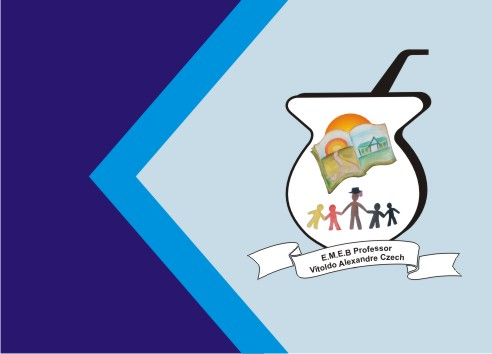 CONTEÚDO: LINHAS, FORMAS, CORES, SOBREPOSIÇÃO, PROPORÇÃO, HARMONIA.TEMA- BIMBOQUE.OBJETIVOS DA BRINCADEIRA: socialização, aprender a ganhar e perder, passatempo, cálculo de direção, impulso e pontaria.Atividade: Queridos alunos vamos dar continuidade nas nossas atividades, vamos construir um brinquedo com materiais que vocês possuem em casa, siga o exemplo abaixo e terá um lindo brinquedo.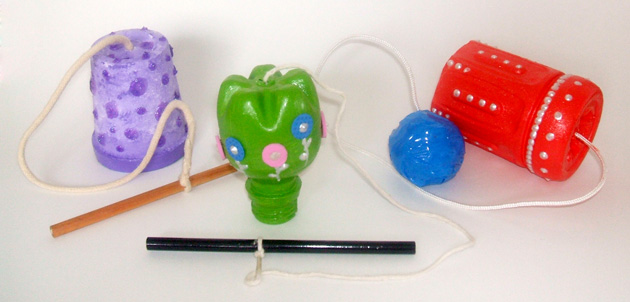 Material:
Materiais recicláveis (garrafas plásticas, copinhos descartáveis ou caixinhas vazias, cola, barbante, prego, lápis, bolinha de jornal, durex e tesoura.
Modo de fazer:Corte a garrafa plástica com aproximadamente 8 cm de altura. Faça um furo no fundo.Amarre uma das pontas do barbante no meio do lápis. Passe a outra ponta do barbante por dentro do copinho e dê um nó.Como brincar? Tire no par ou ímpar com seus familiares para ver quem vai começar.Cada um tem 3 chances seguidas para encaixar o lápis no copinho. Cada vez quem conseguir ganhará 10 pontos.Ganha quem conseguir maior número de pontos